1- مشخصات موضوع فرصت مطالعاتي الف: عنوان به فارسي : ب : عنوان به زبان انگليسي : ج) نوع تحقيقد) دستگاه ها، سازمانها و بخش هاي صنعتي و خدماتي  بهره بردار از نتايج حاصل از انجام فرصت مطالعاتي را نام ببريد.2- خلاصه طرح، هدف از اجرا و دلایل ضرورت انجام طرح: 3- سابقه علمی و فهرست منابع: سابقه علمی تحقیق انجام شده با ذکر مأخذ:  4- دلایل خود را در رابطه با انتخاب محل فرصت مطالعاتی جامعه و صنعت با توجه به نوع تحقیـق بـرای فرصـت مطالعـاتی بـه روشنی بیان نمایید: 5- خلاصه برنامه كاری براي فرصت مطالعاتي شامل عنوان، هدف، روش انجام كار، و محور اصلي و ارتباط موضوعي آن با اولويت هاي پژوهشي و نیازهای واحد عملیاتی6- جدول زمانبندي مراحل انجام تحقيق: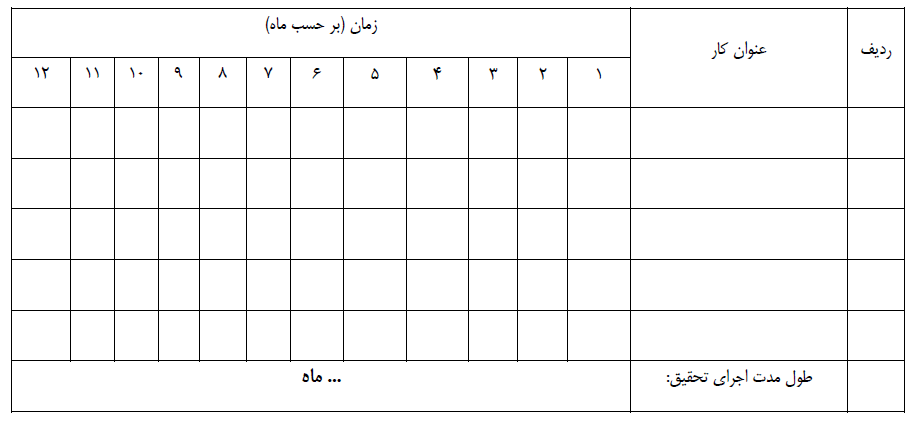 7- پروژه هاي تحقيقاتي در دست اجراء: 8- فعاليتهاي پژوهشي مرتبط با موضوع تحقيق در فرصت مطالعاتي 9- مراجعفرم پیشنهادیه طرح دوره فرصت مطالعاتی صنعت و جامعهدانشگاه تربیت مدرس□ بنيادي□ كاربردي                      □ علميعنوانتاريخ شروعتاريخ خاتمهعنواننوع فعاليت پ‍‍ژو هشي (كتاب-پايان نامه-مقاله-طرح هاي پژ‍وهشي و ...)شرح فعاليت1234